生活の木　消臭効果の試験結果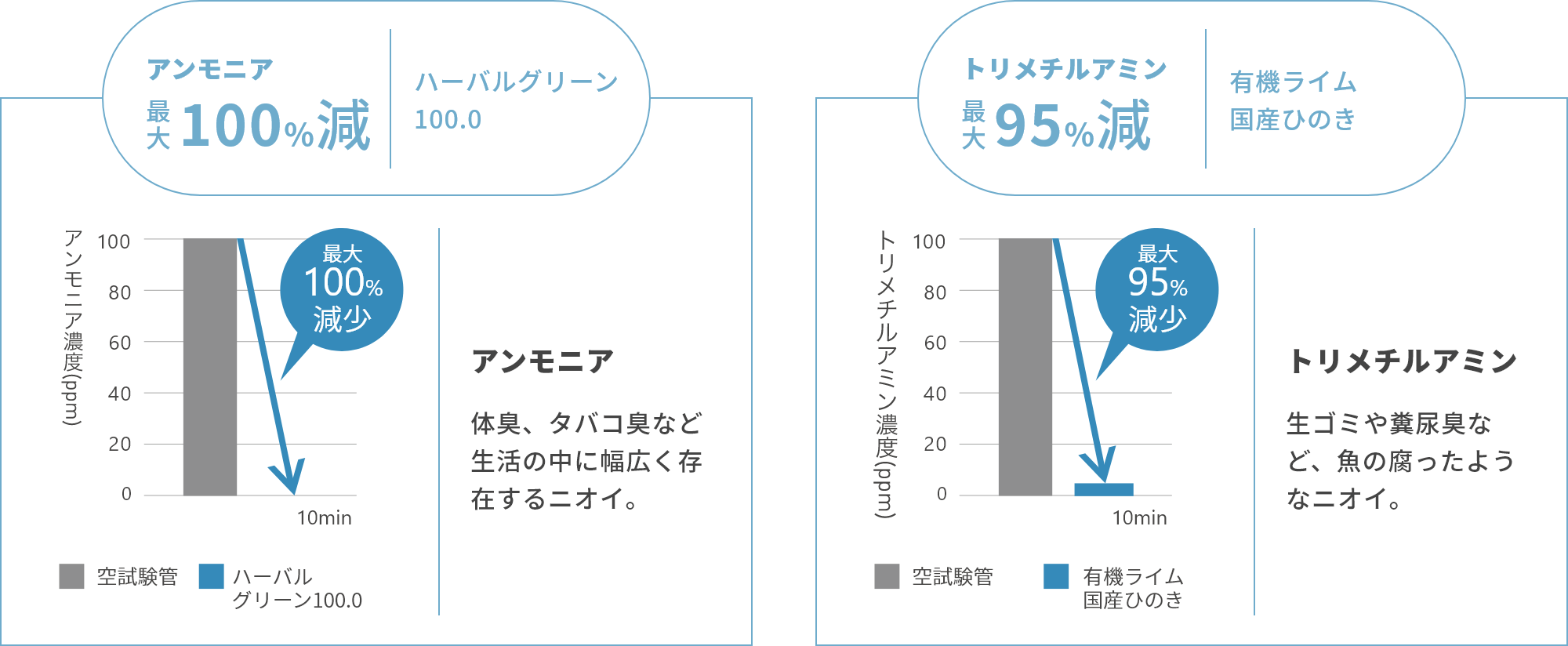 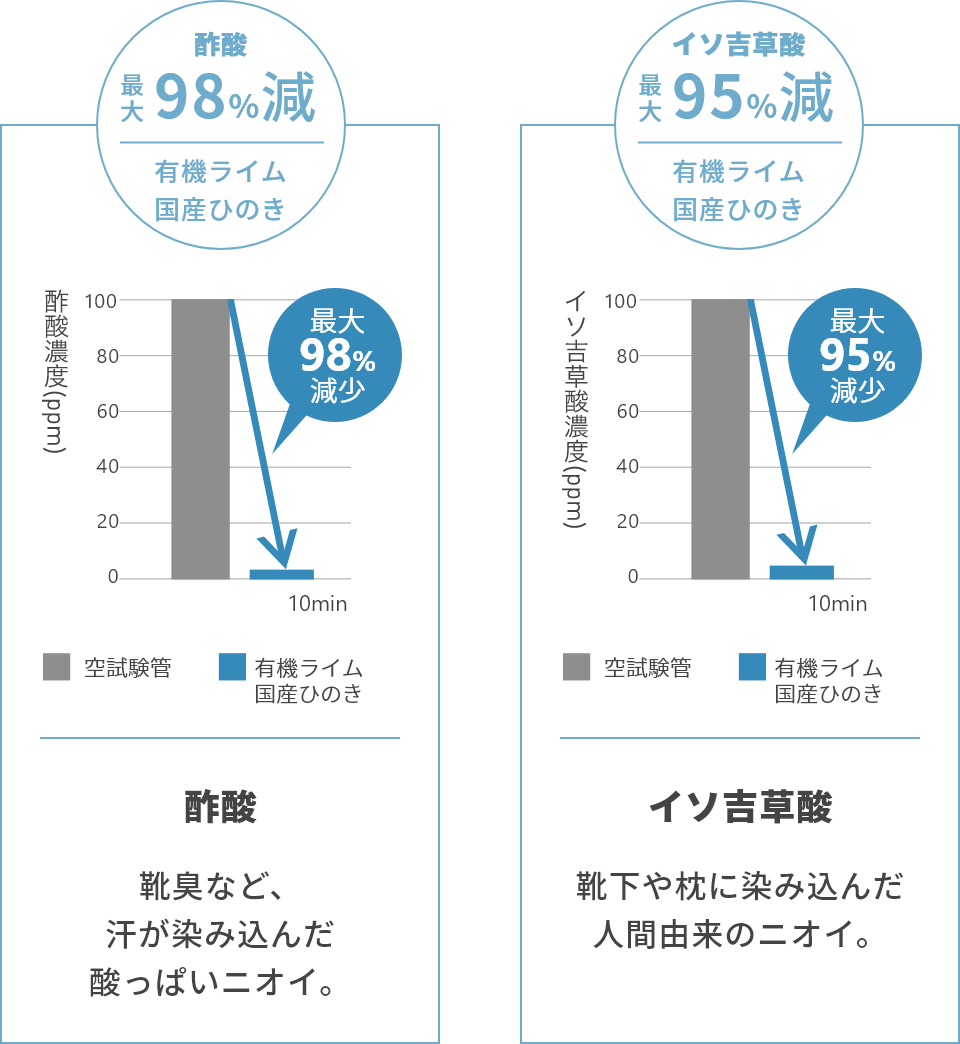 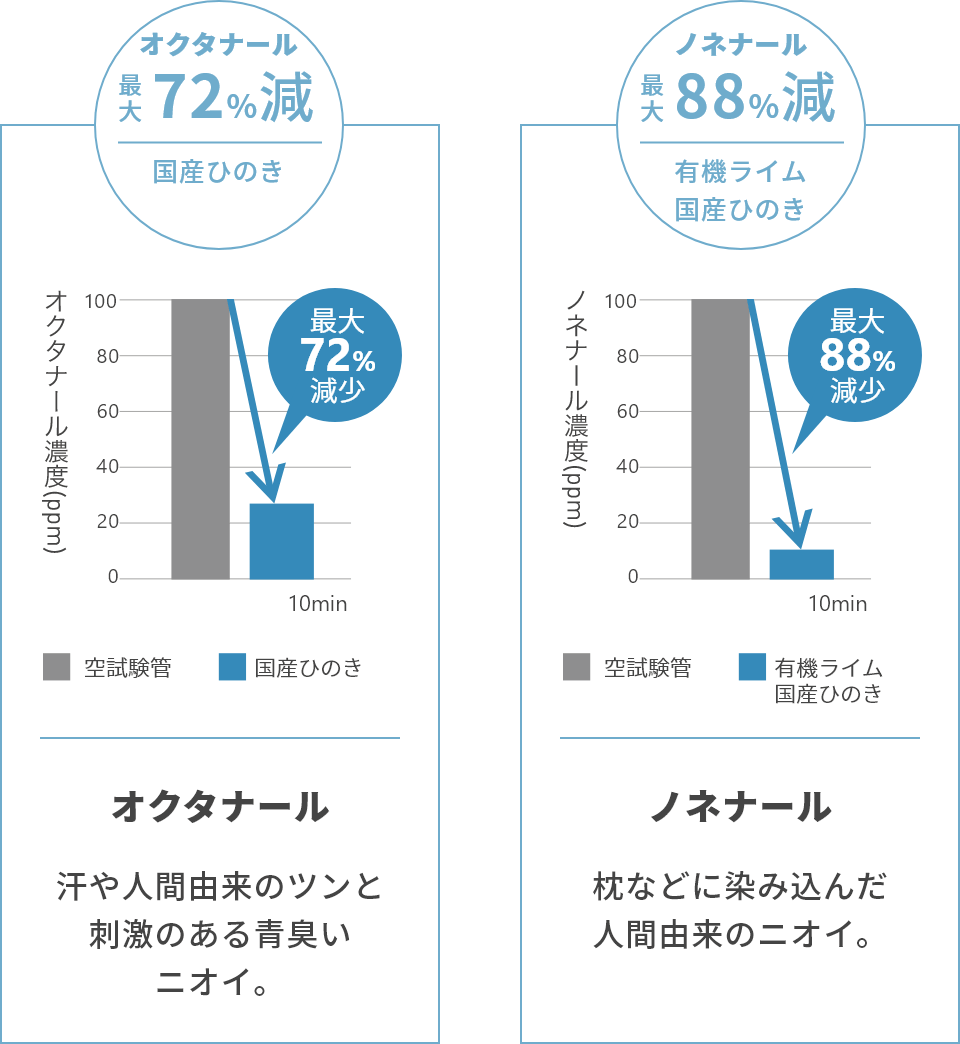 